АКТобщественной проверкив рамках проведения системного и комплексного общественного контроля, 
проведен контроль организации проведения акции «Про Героя» в границах муниципалитета.Сроки проведения общественного контроля: 12.03.2020 г.Основания для проведения общественной проверки: план работы Общественной палаты г.о. Королев.Форма общественного контроля: мониторингПредмет общественной проверки – контроль организации проведения акции «Про Героя» в границах муниципалитета.Состав группы общественного контроля:- Белозерова Маргарита Нурлаяновна, председатель комиссии «по ЖКХ, капитальному ремонту, контролю за качеством работы управляющих компаний, архитектуре, архитектурному облику городов, благоустройству территорий, дорожному хозяйству и транспорту»;- Якимова Варвара Владиславовна - член комиссииВ рамках реализации Акции "Про Героя", стартовавшей в Московской области за 100 дней до празднования 75-летия Победы в Великой Отечественной войне, Общественная палата г.о.Королев продолжает проводить мониторинг организации проведения данной акции в границах муниципалитета. 29 февраля общественники проверили одну из пяти точек в г.о. Королёв - площадку Московской Губернской универсальной библиотеки по адресу пр.Королёва д.24.12 марта члены Общественной палаты проверили вторую такую точку, где можно записать свой видеорассказ об участнике Великой Отечественной войне или о труженике тыла, стала библиотека, расположенная на 2- м этаже  ЦДК им. И.И.Калинина. Записать видеорассказ можно до 31 марта, ежедневно, кроме пятницы, с 11.00 до 19.00 часов под чутким руководством специально обученного сотрудника библиотеки - Мироновой Луизы Геннадьевны. Прийти нужно подготовленным: рассказ не должен превышать 3-х мин.Вы должны знать короткие сведения о Герое: годы жизни и участия в войне, место службы, род занятий; лучше заранее оговорить время Вашего прихода; необходимо подготовить фотографии (если есть) для оцифровки.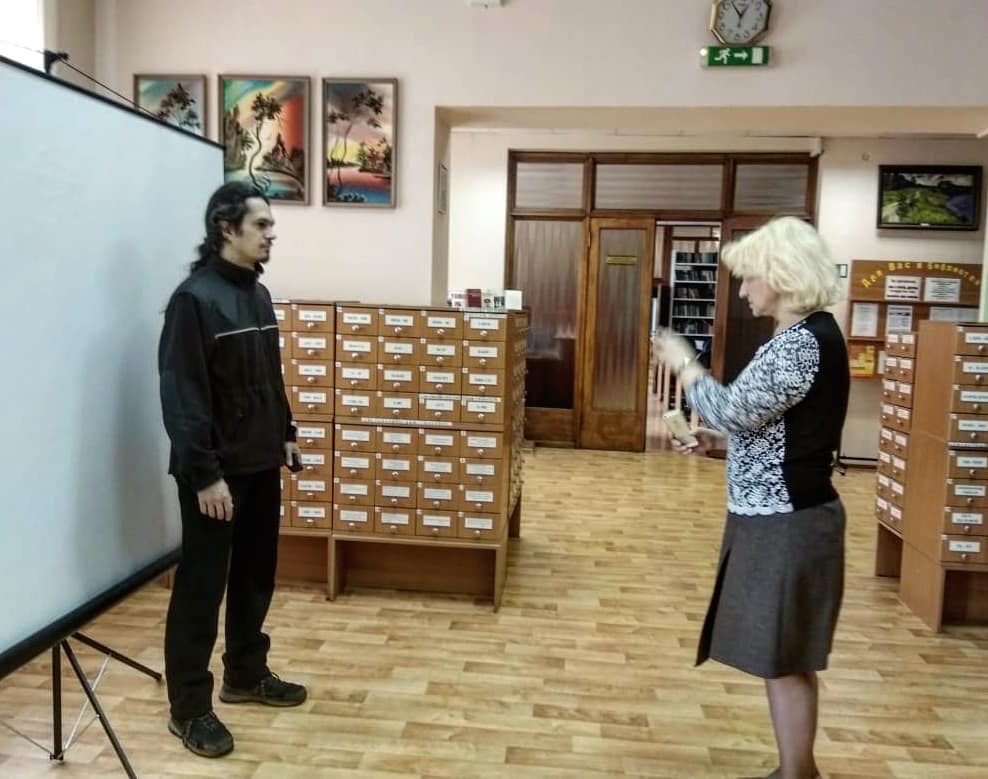 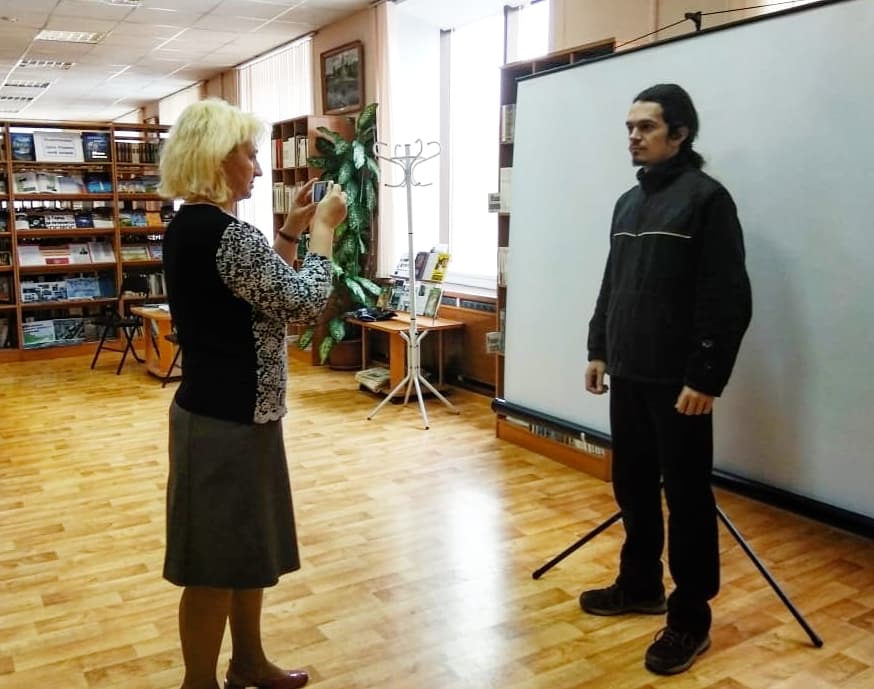 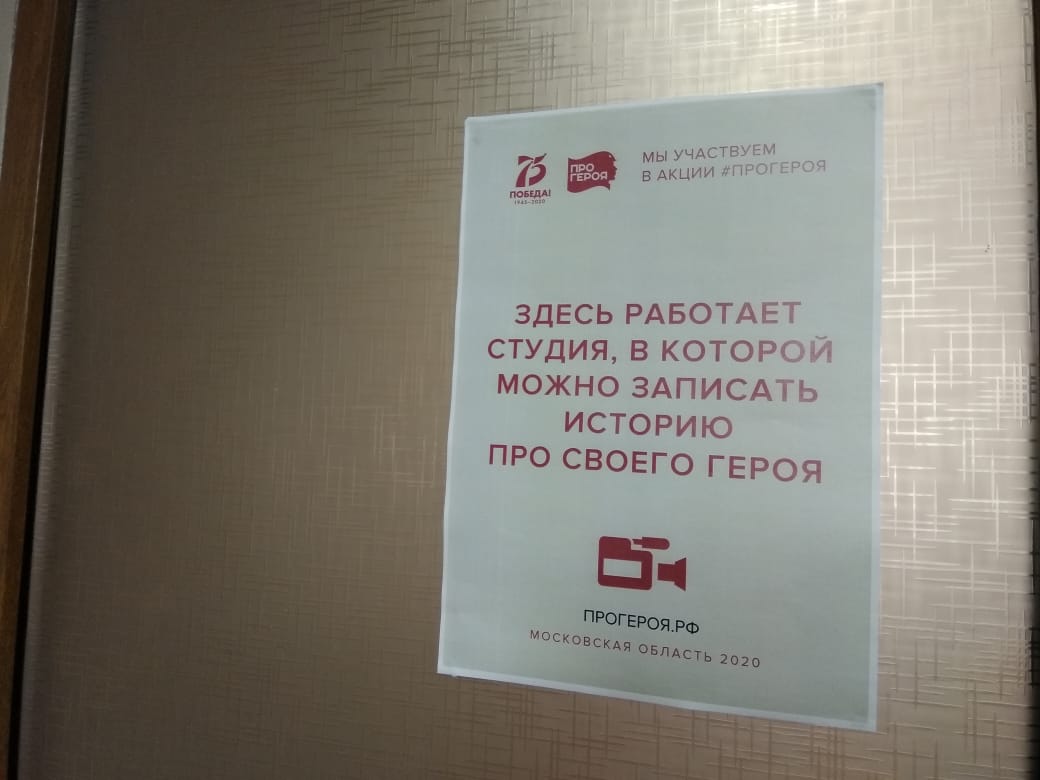 «УТВЕРЖДЕНО»Решением Совета Общественной палаты г.о. Королев Московской областиот 24.03.2020 Протокол №06Председатель комиссии «по ЖКХ, капитальному ремонту, контролю за качеством работы управляющих компаний, архитектуре, архитектурному облику городов, благоустройству территорий, дорожному хозяйству и транспорту» Общественной палаты г.о.Королев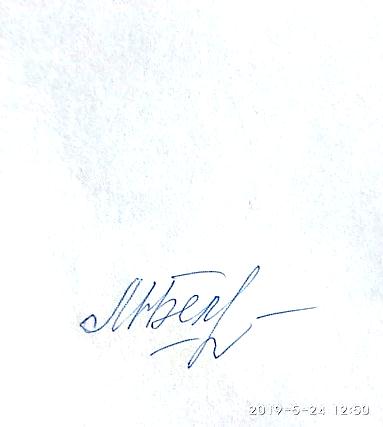 М.Н.Белозерова